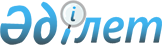 "Ветеринария саласындағы қызметпен айналысуға лицензия беру, қайта ресімдеу, лицензияның телнұсқасын беру" мемлекеттік көрсетілетін қызмет регламентін бекіту туралы" Солтүстік Қазақстан облысы әкімдігінің 2014 жылғы 23 қыркүйектегі № 353 қаулысына өзгеріс енгізу туралы
					
			Күшін жойған
			
			
		
					Солтүстік Қазақстан облысы әкімдігінің 2015 жылғы 7 сәуірдегі № 114 қаулысы. Солтүстік Қазақстан облысының Әділет департаментінде 2015 жылғы 30 сәуірде N 3240 болып тіркелді. Күші жойылды – Солтүстік Қазақстан облысы әкімдігінің 2015 жылғы 20 тамыздағы N 309 қаулысымен      Ескерту. Күші жойылды – Солтүстік Қазақстан облысы әкімдігінің 20.08.2015 N 309 қаулысымен (қол қойылған күнінен бастап қолданысқа енгізіледі).

       "Нормативтiк құқықтық актiлер туралы" Қазақстан Республикасының 1998 жылғы 24 наурыздағы Заңының 21-бабына сәйкес Солтүстік Қазақстан облысының әкімдігі ҚАУЛЫ ЕТЕДІ:

      1. "Ветеринария саласындағы қызметпен айналысуға лицензия беру, қайта ресімдеу, лицензияның телнұсқасын беру" мемлекеттік көрсетілетін қызмет регламентін бекіту туралы" Солтүстік Қазақстан облысы әкімдігінің 2014 жылғы 23 қыркүйектегі № 353 қаулысына (Нормативтік құқықтық актілерді мемлекеттік тіркеу тізілімінде № 2964 болып тіркелді, 2014 жылғы 08 қарашада "Солтүстік Қазақстан" газетінде жарияланды) мынадай өзгеріс енгізілсін:

      көрсетілген қаулымен бекітілген "Ветеринария саласындағы қызметпен айналысуға лицензия беру, қайта ресімдеу, лицензияның телнұсқасын беру" мемлекеттік көрсетілетін қызмет регламентінде орыс тіліндегі мәтінге өзгеріс енгізілсін, қазақ тіліндегі мәтін өзгермейді:

      5-тармақтың 3) тармақшасының тоғызыншы абзацы мынадай редакцияда жазылсын:

      "руководство услугодателя подписывает соответствующий проект результата государственной услуги – не более пятнадцати минут. Результат – подписка соответствующего проекта результата государственной услуги;".

      2. Осы қаулының орындалуын бақылау облыс әкімінің жетекшілік ететін орынбасарына жүктелсін.

      3. Осы қаулы алғашқы ресми жарияланған күнінен кейін күнтізбелік он күн өткен соң қолданысқа енгізіледі.


					© 2012. Қазақстан Республикасы Әділет министрлігінің «Қазақстан Республикасының Заңнама және құқықтық ақпарат институты» ШЖҚ РМК
				
      Солтүстік Қазақстан облысының 
әкімі

Е. Сұлтанов
